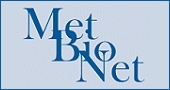 MetBioNet BMS Training Group Annual Conference Mind the ‘future’ gap30th of January 2024Education Centre (Lecture Theatre)Birmingham Children's Hospital. Steelhouse Lane. Birmingham. B4 6NH.Registration FormAny queries please contact Louise Allen Tel 0121 333 9942 or email louise.allen5@nhs.net  PLEASE PRINT OR TYPE ON FORMPLEASE PRINT OR TYPE ON FORMName:Designation:Organisation:Address:Email address:Tel no:Special dietary requirements:Cost of the course £30 payable on the day by cash or cheque payable to Sheffield Children’s Hospital Deadline for registration Monday 8th January 2024Once completed please send this form back to Marie Appleton (marie.appleton1@nhs.net) or Joanna Mason (joanna.mason1@nhs.net)Cost of the course £30 payable on the day by cash or cheque payable to Sheffield Children’s Hospital Deadline for registration Monday 8th January 2024Once completed please send this form back to Marie Appleton (marie.appleton1@nhs.net) or Joanna Mason (joanna.mason1@nhs.net)